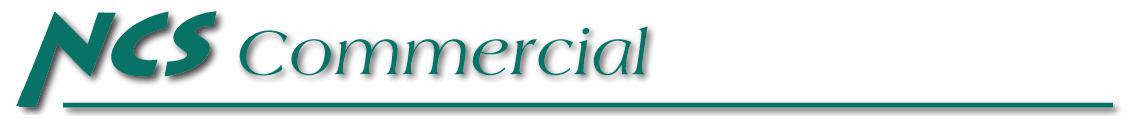 Rent Roll FormRent Roll CertificationI/We certify that the rent roll(s) dated ____________________ for the property above is/are true and correct.Address:Address:Borrower:As of Date:Tenant NameSuite /Square FeetLease StartLease EndBase RentCommonCommentsUnit No.(Date)(Date)Area Maint.[Entity][Individual]By:Date: ______________________________________________________Date:________________Name:Name: _______________________________Title: